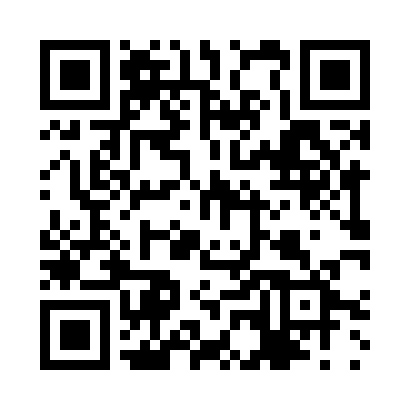 Prayer times for Boa Vista, BrazilWed 1 May 2024 - Fri 31 May 2024High Latitude Method: NonePrayer Calculation Method: Muslim World LeagueAsar Calculation Method: ShafiPrayer times provided by https://www.salahtimes.comDateDayFajrSunriseDhuhrAsrMaghribIsha1Wed4:425:5312:003:196:067:142Thu4:415:5312:003:206:067:143Fri4:415:5311:593:206:067:144Sat4:415:5311:593:206:067:145Sun4:415:5311:593:206:067:146Mon4:405:5211:593:206:067:147Tue4:405:5211:593:216:067:148Wed4:405:5211:593:216:067:149Thu4:405:5211:593:216:067:1410Fri4:395:5211:593:216:067:1511Sat4:395:5211:593:226:067:1512Sun4:395:5211:593:226:067:1513Mon4:395:5211:593:226:067:1514Tue4:395:5211:593:226:067:1515Wed4:395:5211:593:226:067:1516Thu4:385:5211:593:236:077:1617Fri4:385:5211:593:236:077:1618Sat4:385:5211:593:236:077:1619Sun4:385:5211:593:236:077:1620Mon4:385:5211:593:246:077:1621Tue4:385:5211:593:246:077:1722Wed4:385:5211:593:246:077:1723Thu4:385:5211:593:246:077:1724Fri4:385:5212:003:256:087:1725Sat4:385:5212:003:256:087:1826Sun4:385:5212:003:256:087:1827Mon4:385:5212:003:256:087:1828Tue4:385:5212:003:256:087:1829Wed4:385:5212:003:266:087:1830Thu4:385:5212:003:266:097:1931Fri4:385:5212:003:266:097:19